DECLARAÇÃO DE CONCORDÂNCIA 

Declaramos que concordamos com a submissão e eventual publicação na Revista Verde de Agroecologia e Desenvolvimento Sustentavel (RVADS), do artigo intitulado: Verificação da destinação dos resíduos oriundos do abatedouro de carne e das feiras livres de pescado na região do Cariri dos autores abaixo relacionados, tendo como Autor Correspondente a Sra. Leyna Bezerra de Moura, que ficará responsável por sua tramitação e correção.
Declaramos, ainda, que o referido artigo se insere na área de conhecimento: Agroecologia e desenvolvimento sustentável, tratando-se de um trabalho original, em que seu conteúdo não foi ou não está sendo considerado para publicação em outra Revista, quer seja no formato impresso e/ou eletrônico.
Local e data: Juazeiro do Norte – Ceará. 21 de Maio de 2013.

ORDEM DOS AUTORES NO ARTIGO: Leyna Bezerra de Moura, Iara Dias Jucá, Maria Jannyelle Ribeiro Macêdo, Maria Raniere Delfino,  Rislânia Rodrigues Chaves
NOME COMPLETO DOS AUTORES 
ASSINATURA: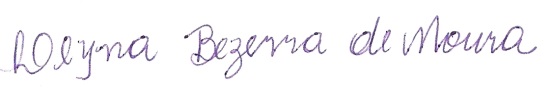 